Unit 2 Lesson 20: Represent and Compare NumbersWU Act It Out: Plates and Cups for Dinner (Warm up)Student Task StatementLin and her brother are setting the table for dinner.
Lin put 8 cups on the table.
Her brother put 6 plates on the table.
Did Lin or her brother put more things on the table?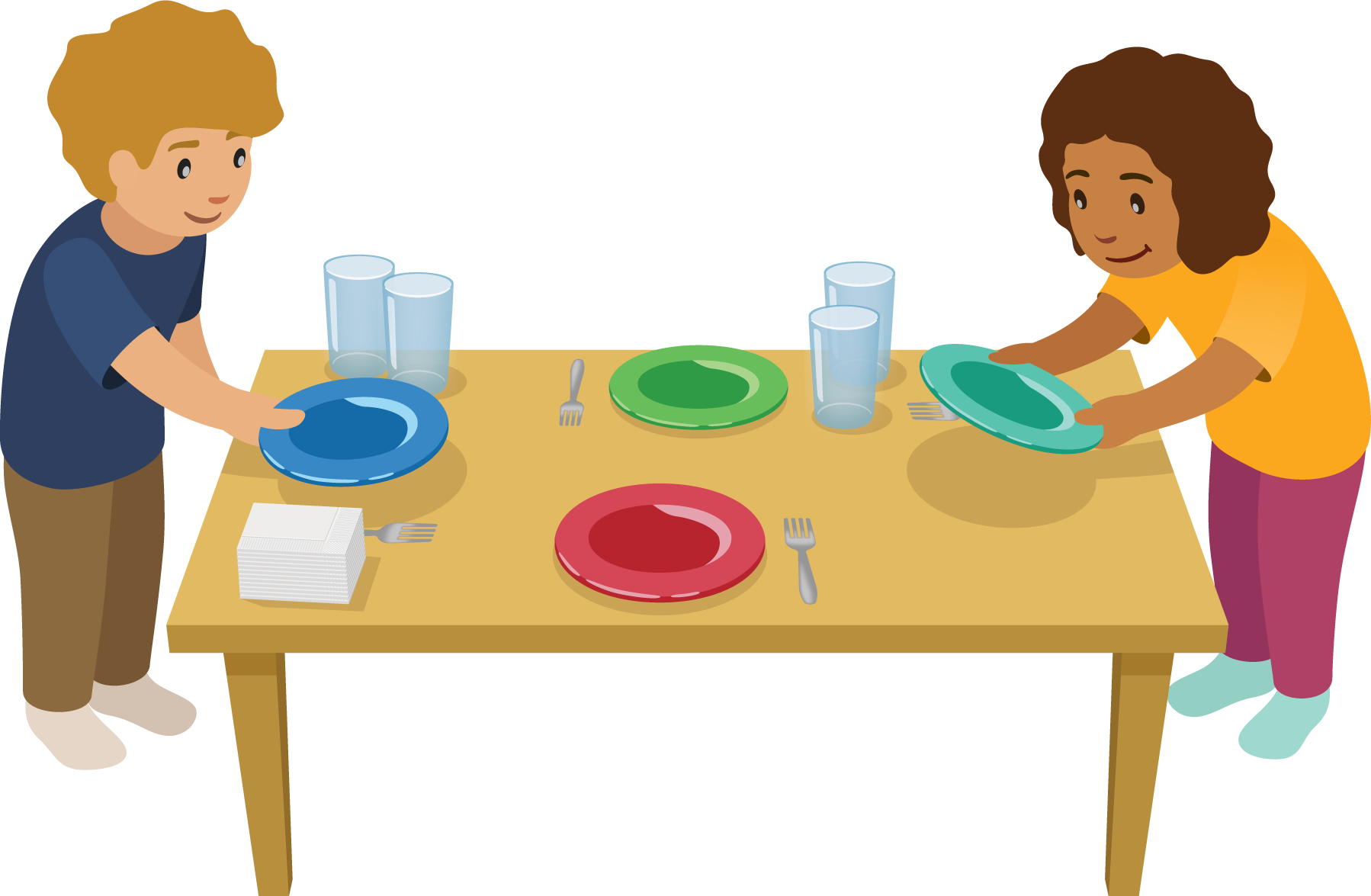 1 Represent NumbersStudent Task Statement2 Gallery Walk: Different RepresentationsStudent Task Statement3 Centers: Choice TimeStudent Task StatementChoose a center.Less, Same, More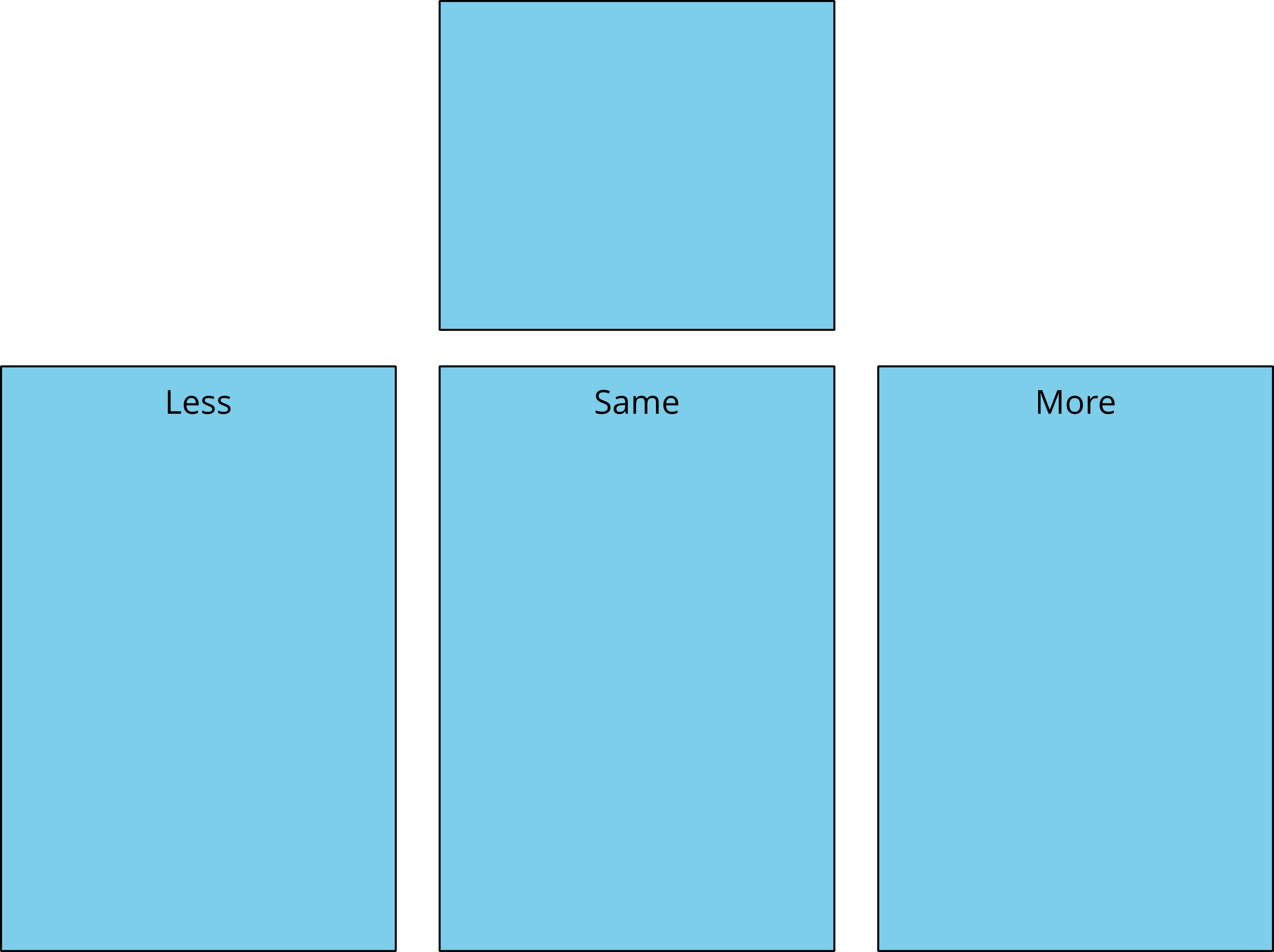 Math Libs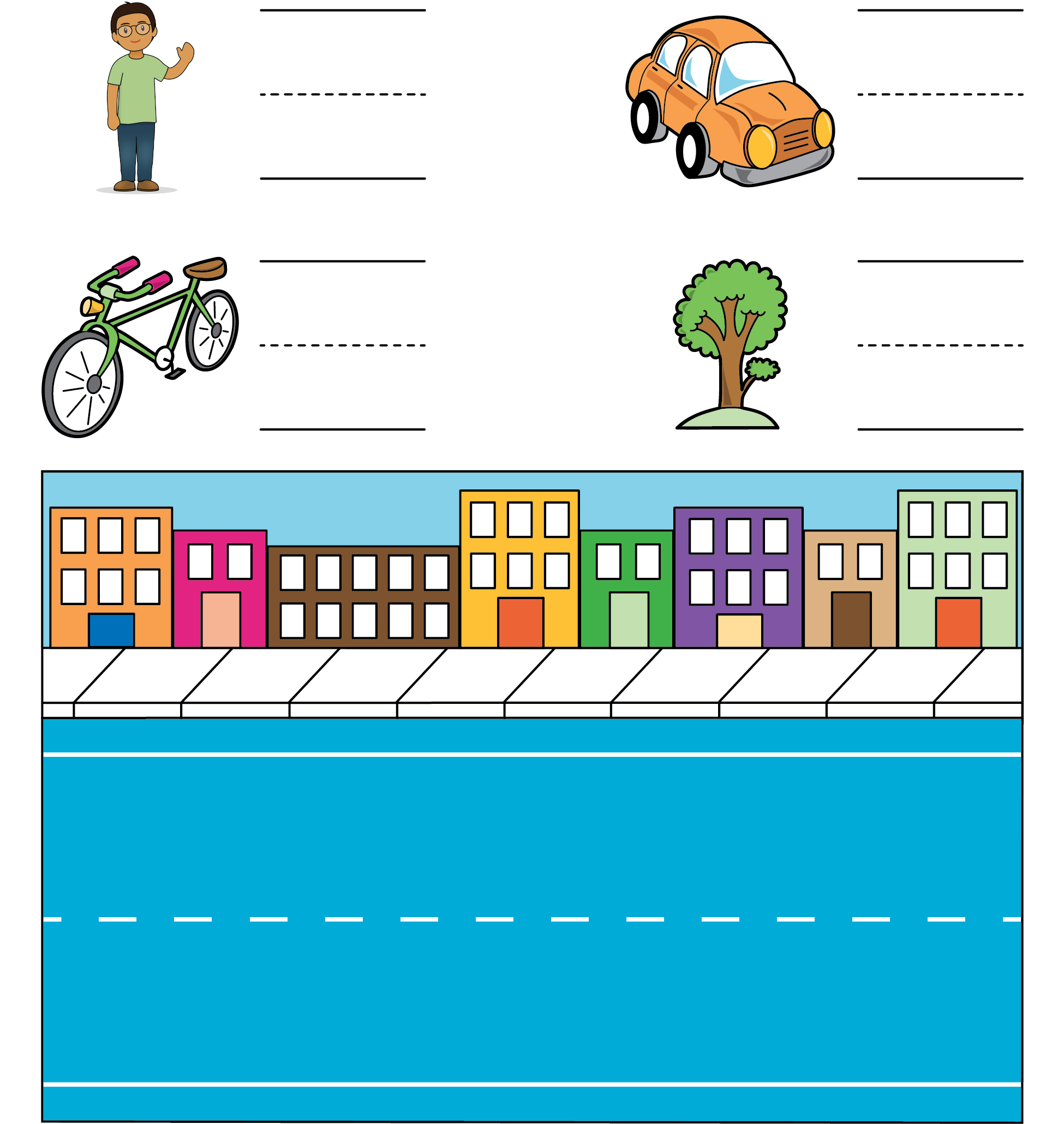 Number Race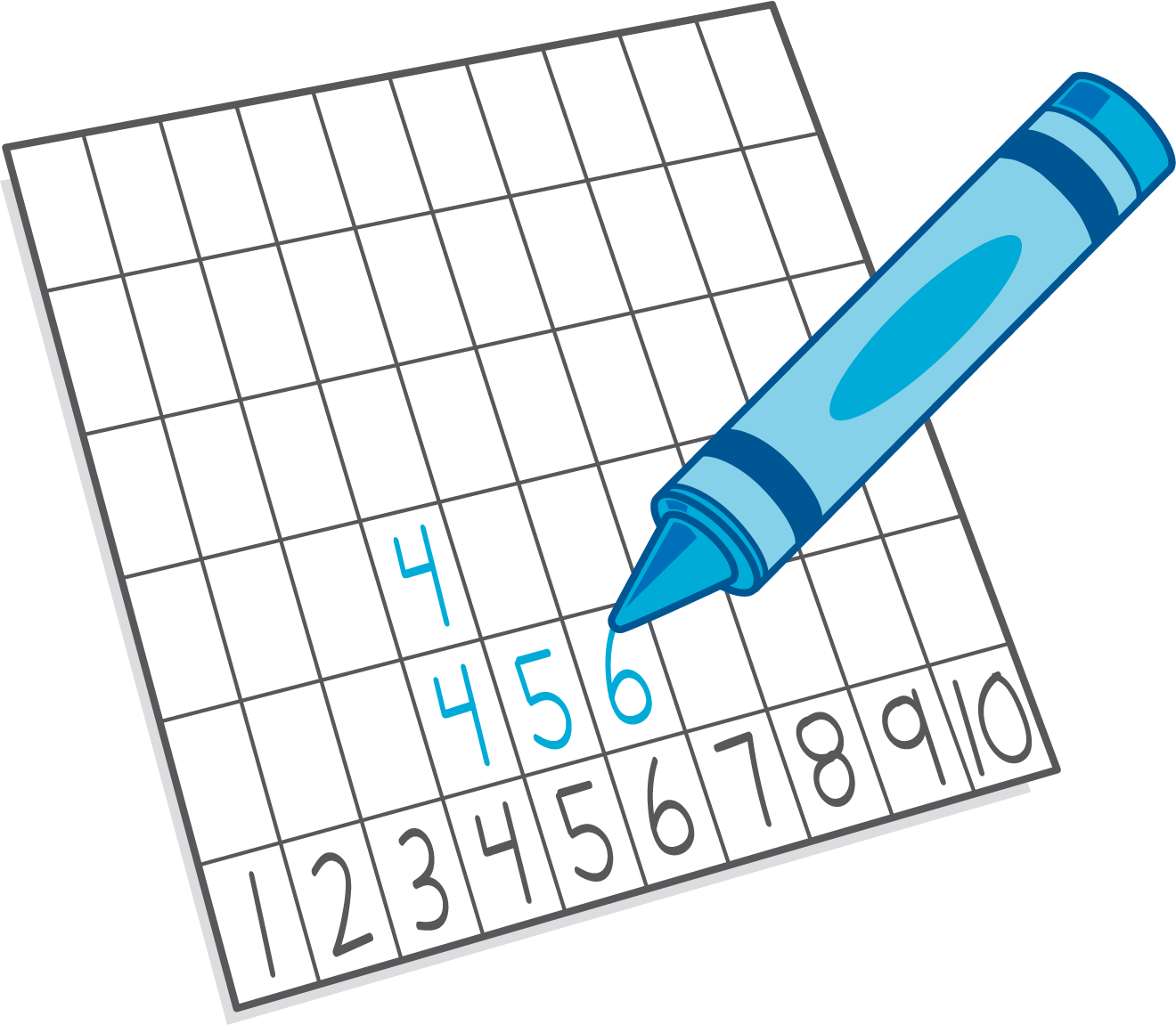 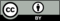 © CC BY 2021 Illustrative Mathematics®